Základná škola s materskou školou Dávida Mészárosa  - Mészáros Dávid AlapiskolaésÓvoda, Školský objekt 888, 925 32 Veľká Mača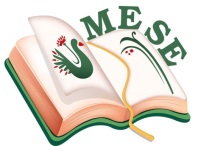 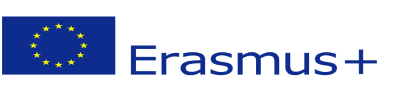 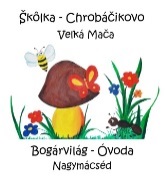 Názov projektu - a projekt címe: Mesévelegyüttsegítsükazegészséget! Zmluva číslo – a szerződésszáma: 2018 – 1- HU01 – KA229 – 047862_5Plán činnostiTéma: „Rozprávkový“ Erasmus+ - ERASMUSDAY- V minulosti je naša budúcnosť!Aktivity: Online školenie pre pedagógov - neobmedzené možnosti, nespočetné množstvo skúseností, vedomostí, kontaktov...Zúčastnená organizácia:Základná škola s materskou školou Dávida Mészárosa –  učiteľky a rodiny škôlkarovDátum: 15. - 17. 2020Organizačná zodpovednosť:Onlinepartnery 4 krajínZákladná škola s materskou školou Dávida Mészárosa  - Mészáros Dávid AlapiskolaésÓvoda, REALIZÁCIA:Materská škola „Kertvárosi Óvoda“ v Maďarsku zorganizovala  online ERASMUSDAYS – V minulosti je naša budúcnosť! – Programový rad  - 10 rokov 10 skúseností -10 príležitostí, ku ktorému sa pripojila aj naša materská škola. V duchu duševného zdravia sme spustili Erasmus+ Rozprávkový program zdravia, ktorý upriamuje pozornosť na dôležitosť rozprávania príbehov.ONLINE konferencia v mene ZDRAVIA - 3 rečníci , 3 posolstvá: - Poznajte minulosť, odvážte sa žiť v prítomnosti a uvidíte budúcnosť! - Zažite Erasmus+, posuňte sa na vyššiu úroveň, zmeňte obraty a buďte vždy schopní prežiť, obnovovať sa, posúvať sa vpred, s novou, európskou perspektívou- Meniaci sa svet, trvalé hodnoty - Motivácia v každodennom živote, mentálna pomoc pri prežívaní zmeny - Jeden program, dva dni , tri prednášky spájajúce materské školy s maďarským  materinským jazykom.REFLEXIA:Učiteľky sa oboznámili s novým prístupom, novými možnosťami, ktoré môžeme začleniť aj do procesu vzdelávania učiteľov materských škôl. Online 3-dňový programový rad je vlastne MOSTOM, ktorý spája maďarsky hovoriace materské školy, ktorého cieľom je: „Poďme sa spolu hrať, ukážme, čo sme spolu schopní!“Vo Veľkej Mači, 17.10.2020                                              Brédová Silvia koordinátorka projektu .........................................................SprávaSprávaCieľ činnosti:Erasmusdays 2020 / miestna a online implementáciaÚčasť občianskych partnerovDisemináciaOchrana zvieratRozširovanie vedomostí pre rodičov a učiteľov